Blackout – Entlassungsmanagement ÜMG  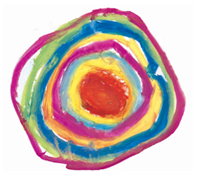 Sehr geehrte Eltern, Sie haben von der Volkschule Ihres Kindes eine Information bezüglich der Vorgehensweise im Falle eines Blackouts erhalten.Sollte der Blackout zeitlich in die Betreuungszeit der ÜMG fallen (von 11.50 – 14.00 Uhr - ihr Kind hatte bereits Unterrichtesende und ist bei uns angekommen) dann gilt folgende Vereinbarung: Mein Kind darf / wird im Falle eines Blackouts … (bitte Zutreffendes ankreuzen) Zuname:_____________________________________ Vorname:_________________________Klasse: _________________________o alleine nachhause gehen.o von einem/r Erziehungsberechtigten/Abholberechtigten zeitnah abgeholt:  von_________________________________________________________________________________________________________________________________________________________Nach Beendigung des Blackouts wird, sobald der Unterricht an der Schule wieder stattfinden kann, auch die Betreuung in der ÜMG wieder stattfinden. (Information siehe Aushang Schule)Ich habe die Informationen, wie im Falle eines Blackouts in der ÜMG gehandelt wird, gelesen und zur Kenntnis genommen. Datum:Unterschrift eines/r Erziehungsberechtigten____________________________________